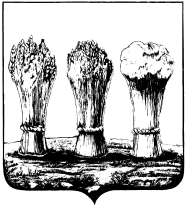                                                                  ГЛАВА АДМИНИСТРАЦИИ ОКТЯБРЬСКОГО РАЙОНА  ГОРОДА ПЕНЗЫ                     ПРИКАЗОт  27.06.2017 N 204 О признании утратившими силуВ целях приведения в соответствие с действующим законодательством, в соответствии со статьей 45 Устава города Пензы, руководствуясь Положением об администрации района,ПРИКАЗЫВАЮ:1. Признать утратившими силу:										- постановление Главы Администрации Октябрьского района г. Пензы от 14.08.2002 N 335 "Об утверждении Положения "О порядке предоставления льготных путевок (лечебных пособий) на санаторно-курортное лечение лицам, замещающим муниципальные должности в органах местного самоуправления администрации Октябрьского района";	- приказ главы администрации Октябрьского района города Пензы от 06.03.2012 N 81 "Об определении перечня объектов, мест и видов работ для отбывания наказания лицами, осужденными к обязательным и исправительным работам";	- приказ главы администрации Октябрьского района г. Пензы от 14.03.2013 N 101 "О внесении изменений в приказ главы администрации Октябрьского района города Пензы от 02.05.2012 N 171 "О создании системы гражданской обороны администрации и назначении должностных лиц, ответственных за мероприятия ГО и ЧС";- приказ главы администрации Октябрьского района города Пензы от 02.05.2012 N 170 "О создании комиссии и утверждении Положения об эвакуационной комиссии администрации Октябрьского района города Пензы";- приказ главы администрации Октябрьского района города Пензы от 02.05.2012 N 171 "О создании системы гражданской обороны администрации и назначении должностных лиц, ответственных за мероприятия ГО и ЧС";- приказ главы администрации Октябрьского района города Пензы от 02.05.2012 N 172 "О создании комиссии и утверждении Положения по повышению устойчивости функционирования администрации Октябрьского района города Пензы";- приказ главы администрации Октябрьского района города Пензы от 17.09.2012 N 390 "Об утверждении порядка применения взысканий к муниципальным служащим администрации Октябрьского района города Пензы за несоблюдение ограничений и запретов, требований о предотвращении или об урегулировании конфликта интересов и неисполнение обязанностей, установленных в целях противодействия коррупции";- приказ главы администрации Октябрьского района города Пензы от 06.02.2013 N 39 "О внесении изменений в приказ главы администрации Октябрьского района города Пензы N 170 от 02.05.2012 "О создании комиссии и утверждении Положения об эвакуационной комиссии администрации Октябрьского района города Пензы";- приказ главы администрации Октябрьского района города Пензы от 13.03.2013 N 99 "О внесении изменений в приказ главы администрации Октябрьского района города Пензы от 02.05.2012 N 172 "О создании комиссии и утверждении Положения по повышению устойчивости функционирования администрации Октябрьского района города Пензы";- приказ главы администрации Октябрьского района города Пензы от 14.03.2013 N 100 "Об утверждении комиссии по чрезвычайным ситуациям и обеспечению пожарной безопасности администрации Октябрьского района города Пензы в новой редакции";	- приказ главы администрации Октябрьского района города Пензы от 14.08.2013 N 324 "О внесении изменений в приказ главы администрации Октябрьского района города Пензы от 02.05.2012 N 171 "О создании системы гражданской обороны администрации и назначении должностных лиц, ответственных за мероприятия ГО и ЧС";- приказ главы администрации Октябрьского района города Пензы от 21.08.2013 N 335 "Об утверждении комиссии по чрезвычайным ситуациям и обеспечению пожарной безопасности администрации Октябрьского района города Пензы в новой редакции";- приказ главы администрации Октябрьского района города Пензы от 16.06.2014 N 214 "О внесении изменений в приказ главы администрации Октябрьского района города Пензы от 02.05.2012 N 172 "О создании комиссии и утверждении Положения по повышению устойчивости функционирования администрации Октябрьского района города Пензы";- приказ главы администрации Октябрьского района города Пензы от 10.12.2014 N 434 "О внесении изменений в приказ главы администрации Октябрьского района города Пензы от 02.05.2012 N 171 "О создании системы гражданской обороны администрации и назначении должностных лиц, ответственных за мероприятия ГО и ЧС";- приказ главы администрации Октябрьского района г. Пензы от 09.02.2015 N 42 "О внесении изменений в приказ главы администрации Октябрьского района города Пензы от 02.05.2012 N 172 "О создании комиссии и утверждении Положения по повышению устойчивости функционирования администрации Октябрьского района города Пензы";- приказ главы администрации Октябрьского района города Пензы от 14.07.2015 N 240 "О внесении изменений в приказ главы администрации Октябрьского района города Пензы от 02.05.2012 N 172 "О создании комиссии и утверждении Положения по повышению устойчивости функционирования администрации Октябрьского района города Пензы";- приказ главы администрации Октябрьского района города Пензы от 16.03.2016 N 102 "О внесении изменений в приказ главы администрации Октябрьского района города Пензы от 02.05.2012 N 171 "О создании системы гражданской обороны администрации и назначении должностных лиц, ответственных за мероприятия ГО и ЧС".2. Контроль за исполнением настоящего приказа оставляю за собой.Глава администрации          				                                                	 							       Е.О. Гусейнов